New Emphasis, Concentration, Option, or Minor Proposal Form[X]	Undergraduate Curriculum Council  [ ]	Graduate CouncilSigned paper copies of proposals submitted for consideration are no longer required. Please type approver name and enter date of approval.  Contact Person (Name, Email Address, Phone Number)Proposed Starting DateFall 2023Title of degree program:  Proposed name of new option/concentration/emphasis/minor: Reason for proposed action that includes rationale, goals, and student population served:Provide the following:Curriculum outline - List of courses in new option/concentration/emphasis/minor – Underline required coursesTotal semester credit hours required for option/emphasis/concentration/minor  Student demand (projected enrollment) for program optionWill the new option/emphasis/concentration/minor be offered:Traditional/Face-to-face Distance/Online If yes, indicate mode of distance delivery, and the percentage of courses offered via this modality (<50%, 50-99%, or 100%).If online, will it be offered through Global Initiatives/Academic Partnerships (AP)? Specify the amount of the additional costs required, the source of funds, and how funds will be used.Bulletin ChangesUndergraduate Bulletin 2022-2023https://catalog.astate.edu/content.php?catoid=3&navoid=77Department of Art + DesignGo to information for Department of Art + Design.
Bachelor of Arts•  Art, Emphasis in Art History, BABachelor of Fine Arts•  Art , Emphasis in Studio Art, BFA•  Art, Emphasis in Art Education, BFA•  Graphic Design, BFA•  Graphic Design, Emphasis in Digital Design, BFABachelor of Science•  Digital Technology and Design, Emphasis in Digital Animation, BS•  Digital Technology and Design, Emphasis in Game Design, BS•  Digital Technology and Design, Emphasis in Graphic Communications, BS•  Digital Technology and Design, Emphasis in Information Design, BS•  Digital Technology and Design, Emphasis in Mobile Application Development, BS•  Digital Technology and Design, Emphasis in Social Media Management, BS•  Digital Technology and Design, Emphasis in Software Design and Development•  Digital Technology and Design, Emphasis in Virtual Reality Production, BS•  Digital Technology and Design, Emphasis in Web Design, BS https://catalog.astate.edu/preview_program.php?catoid=3&poid=1986&returnto=77  [place emphasis in alphabetical order]Undergraduate Bulletin 2021-2022Appendix AApproval of Cross-listing from the Griffin College of Business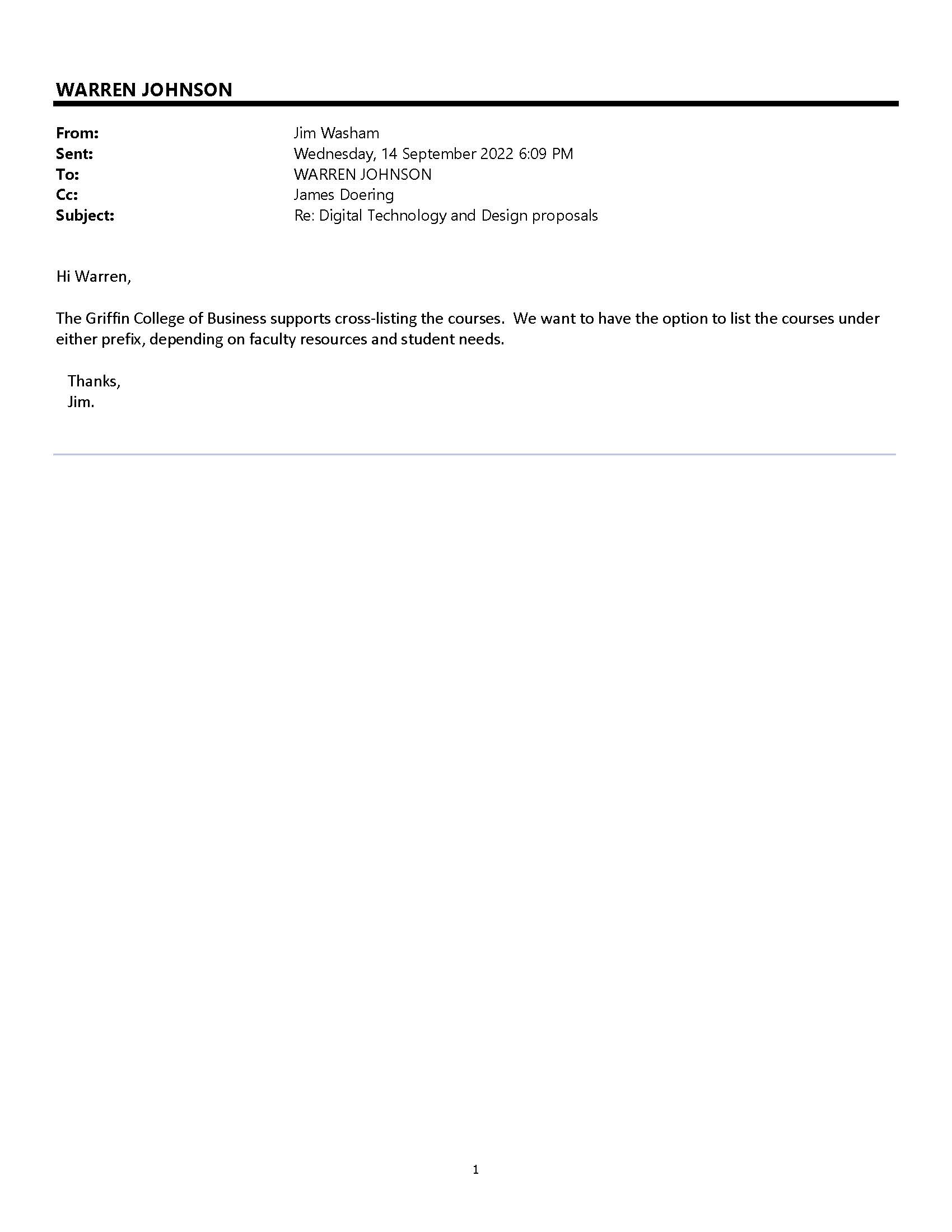 Appendix BApproval of program from College of Engineering and Computer Science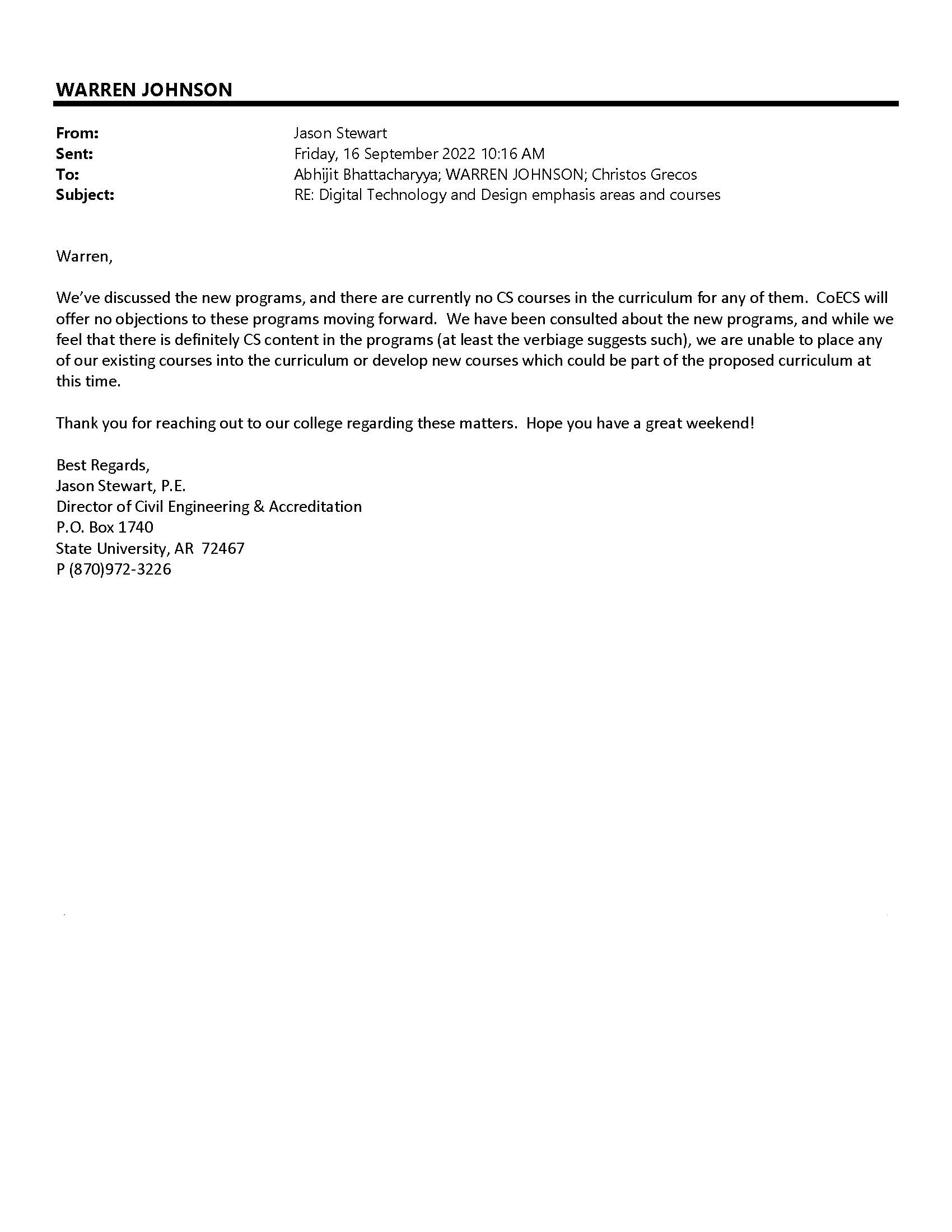 For Academic Affairs and Research Use OnlyFor Academic Affairs and Research Use OnlyProposal NumberLAC133CIP Code:  Degree Code:Department Curriculum Committee ChairCOPE Chair (if applicable)Department ChairHead of Unit (if applicable)                         College Curriculum Committee ChairUndergraduate Curriculum Council ChairCollege DeanGraduate Curriculum Committee ChairGeneral Education Committee Chair (if applicable)                         Vice Chancellor for Academic AffairsInstructions Please visit http://www.astate.edu/a/registrar/students/bulletins/index.dot and select the most recent version of the bulletin. Copy and paste all bulletin pages this proposal affects below. Please include a before (with changed areas highlighted) and after of all affected sections. *Please note: Courses are often listed in multiple sections of the bulletin. To ensure that all affected sections have been located, please search the bulletin (ctrl+F) for the appropriate courses before submission of this form. This program is offered through A-State Online and is not available to traditional (on-campus) students.A complete 8-semester degree plan is available at https://www.astate.edu/info/academics/degrees/UNIVERSITY REQUIREMENTS:See University General Requirements for Baccalaureate degrees FIRST YEAR MAKING CONNECTIONS COURSE:UC 1013 - Making Connections Sem. Hrs: 3GENERAL EDUCATION REQUIREMENTS:See General Education Curriculum for Baccalaureate Degrees  Sem. Hrs: 35Students with this major must take the following:MDIA 1003 - Mass Communications in Modern Society Sem. Hrs: 3PSY 2013 - Introduction to Psychology Sem. Hrs: 3POSC 2103 - Introduction to United States Government Sem. Hrs: 3Six hours from the following:ART 2503 - Fine Arts-Visual Sem. Hrs: 3MUS 2503 - Fine Arts-Music Sem. Hrs: 3THEA 2503 - Fine Arts-Theatre Sem. Hrs: 3DIGITAL TECHNOLOGY AND DESIGN REQUIREMENTS:Grade of “C” or better required for all GRFX Requirements, including prerequisites.ENG 3023 - Creative Writing Sem. Hrs: 3GRFX 1113 - Design Literacy Sem. Hrs: 3GRFX 2783 - Human Centered Design Sem. Hrs: 3GRFX 4603 - Graphic Design Internship Sem. Hrs: 3GRFX 4773 - Design Build Sem. Hrs: 3GRFX 4793 - Digital Technology and Design Portfolio Sem. Hrs: 3ISBA 1503 - Microcomputer Applications Sem. Hrs: 3ISBA 2033 - Programming Fundamentals Sem. Hrs: 3PSY 3613 - Cultural Psychology Sem. Hrs: 3Sub-total: 27EMPHASIS IN Software Design and Development: DIGI/ISBA 3223 - Architect Enterprise Systems  Sem. Hrs: 3 DIGI/ISBA 3233 - Architect Software with OOP Sem. Hrs: 3 DIGI/ISBA 3243 - Software Development Trends   Sem. Hrs: 3 DIGI/ISBA 4223 - Public Cloud Deployment Sem. Hrs: 3 ISBA 3033 - Intermediate Programming  Sem. Hrs: 3 MATH 2013 - Math for Computational Intelligence  Sem. Hrs: 3Sub-total: 18ELECTIVES:Electives (at least 15 hours must be upper level) Sem. Hrs: 37TOTAL REQUIRED HOURS: 120